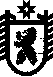 ПРОЕКТ	                                                                                                 
РЕСПУБЛИКА  КАРЕЛИЯСОВЕТ ДЕРЕВЯНСКОГО СЕЛЬСКОГО ПОСЕЛЕНИЯРЕШЕНИЕIV сессии V созываОт ___ декабря  2023 года		                                                           № ___                         В соответствии с Федеральным Законом от 21.12.2001 г. № 178-ФЗ «О приватизации государственного и муниципального имущества», Деревянского сельского поселения, Совет Деревянского сельского поселения РЕШИЛ:Утвердить программу приватизации муниципального имущества Деревянского сельского поселения на 2024 г. (Приложение). 2. Администрации Деревянского сельского поселения обеспечить выполнение данной программы.Председатель Совета                                                     Глава ДеревянскогоДеревянского сельского поселения                               сельского поселения_______________  Е.М.Иванова	                             ______________  А.В.РомановПриложение № 1  к Решению IV сессии V созываСовета Деревянского сельского поселения  от « __» декабря  2023 г. №___Программа приватизациимуниципального имущества Деревянского сельского поселения на 2024 годРаздел  I.  Задачи  приватизации  муниципального имущества  Деревянского сельского поселения на 2024  год.Программа приватизации муниципального имущества Деревянского сельского поселения на 2024 год (далее по тексту - Программа приватизации) разработана в соответствии с Федеральным законом от 21.12.2001 г. № 178-ФЗ «О приватизации государственного и муниципального имущества», Федеральным законом от 06.10.2003 г. № 131-ФЗ «Об общих принципах организации местного самоуправления в Российской Федерации», Федеральным законом от 22.07.2008 г. № 159-ФЗ «Об особенностях отчуждения недвижимого имущества, находящегося в государственной собственности субъектов Российской Федерации или в муниципальной собственности и арендуемого субъектами малого и среднего предпринимательства, и о внесении изменений в отдельные законодательные акты Российской Федерации». Основными задачами приватизации муниципального имущества в 2024 году, как части формируемой в условиях рыночной экономики системы управления муниципальным имуществом, являются оптимизация структуры муниципальной собственности за счет приватизации муниципального имущества, не используемого для обеспечения функций и задач органов местного самоуправления Деревянского сельского поселения, а также реализация Федерального закона от 22.07.2008 г. № 159-ФЗ, который предусматривает преимущественное право приобретения имущества, арендуемого субъектами малого и среднего предпринимательства.Главными целями приватизации в 2024 году являются:- обеспечение поступления неналоговых доходов в бюджет Деревянского сельского поселения от приватизации муниципального имущества;- сокращение расходов из бюджета Деревянского сельского поселения на содержание имущества.Реализация указанных задач будет достигаться за счет проведения полной инвентаризации и независимой оценки имущества. Цена продажи объектов будет устанавливаться на основании рыночной стоимости, определенной в соответствии с требованиями Федерального закона от 29.07.1998 г. № 135-ФЗ «Об оценочной деятельности в Российской Федерации».Согласно Программе приватизации предполагается приватизировать 1 объект недвижимости. По мере поступления заявлений от субъектов малого и среднего предпринимательства о желании реализовать преимущественное право приобретения арендуемого ими муниципального имущества, в программе приватизации муниципального имущества на 2024 год возможны изменения и дополнения.Приложение № 2к Решению __ сессии V созываСовета Деревянского сельского поселения  от «___»  декабря  2023 г. № __Прогнозный перечень муниципального имущества, подлежащего приватизации в 2024 годуОб утверждении  программы  приватизации муниципального имущества Деревянского сельского поселения на 2024 г.№наименованиеместонахождениехарактеристика1Здание детского садас земельным участкомРеспублика Карелия, Прионежский район, д. Педасельга, ул. Радиоцентр, д.3Здание: Общая площадь-169,4 кв.м., кадастровый номер 10:20:0000000:3171Земельный участок: Кадастровый номер 10:20:0060611:6, Общая площадь 2809 кв.м., категория земель: земли населенных пунктов, разрешенное использование: для эксплуатации и обслуживания здания детского сада